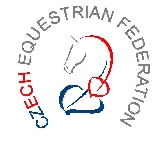 P o z v á n k a na refreshing národních stewardů a zároveň otevření kurzu pro nové národní stewardy ve všech disciplináchOblast Praha pořádá pro všechny stávající stewardy ČJF doškolení – refreshing  před sezonou 2016. Seminář bude konat  v sobotu 30. ledna 2016 ve velké zasedací místnosti (přízemí) Fakulty agrobiologie, potravinových a přírodních zdrojů na ČZU Praha, Kamýcká ul, Praha 6-Suchdol. Pro uchazeče na zvýšení kvalifikace z rozhodčího i na stewarda je školení dvoudenní (31. ledna písemné testy a ústní zkouška).Školitelé:	Bohumil Rejnek, Radovan Šalek a Jan MetelkaPředpokládaný program:    Sobota 30. lednazahájení v 10,00 hodin 	(přestávka na oběd cca 12,30)Nejnovější poznatky a změny z mezinárodního školení FEI Stewardů v Madridu (leden 2016)Změny a jejich používání při národních závodech (jednotlivé disciplíny, psychologie stewardů, postavení a pravomoc stewardaPraktické příklady a jejich řešení 			Ukončení cca 17,00Neděle 31. lednaZahájení v 10,00 hodinOpakování modelových situacíPísemný test 5 – 7 otázek – modelové situace Ústní pohovor – předání Certifikátu ČJF								Ukončení dle počtu uchazečůCena za refreshing:	   500,- KčCena za celé školení 	1.500,- Kč Pro zájemce lze zajistit samostatně ubytování v cenách 470,-  - 600,-/nocPro všechny účastníky lze objednat oběd v Menze ČZU – v přihlášce musí být uvedeno, zda si oběd nepřejete, jinak bude objednán automaticky. Cena za obědy je od 85,- Kč do 140,- Kč – platí se samostatně při odběru. Maximální počet na školení je 50 rozhodčích.Přihlášky posílejte obratem na e-mail sekretáře oblasti Praha – oblast.prazska@cjf.cz nebo cjf.praha@seznam.cz. Případné podrobnosti ke školení, ubytování či stravování Vám podám na tf. 776 114 949.                                                                                     Irena Hůlková, oblastní sekretář   